ARSLANBUCAK ORTAOKULU15 TEMMUZ ÇOCUK GAZETESİSAYI:3										ARALIK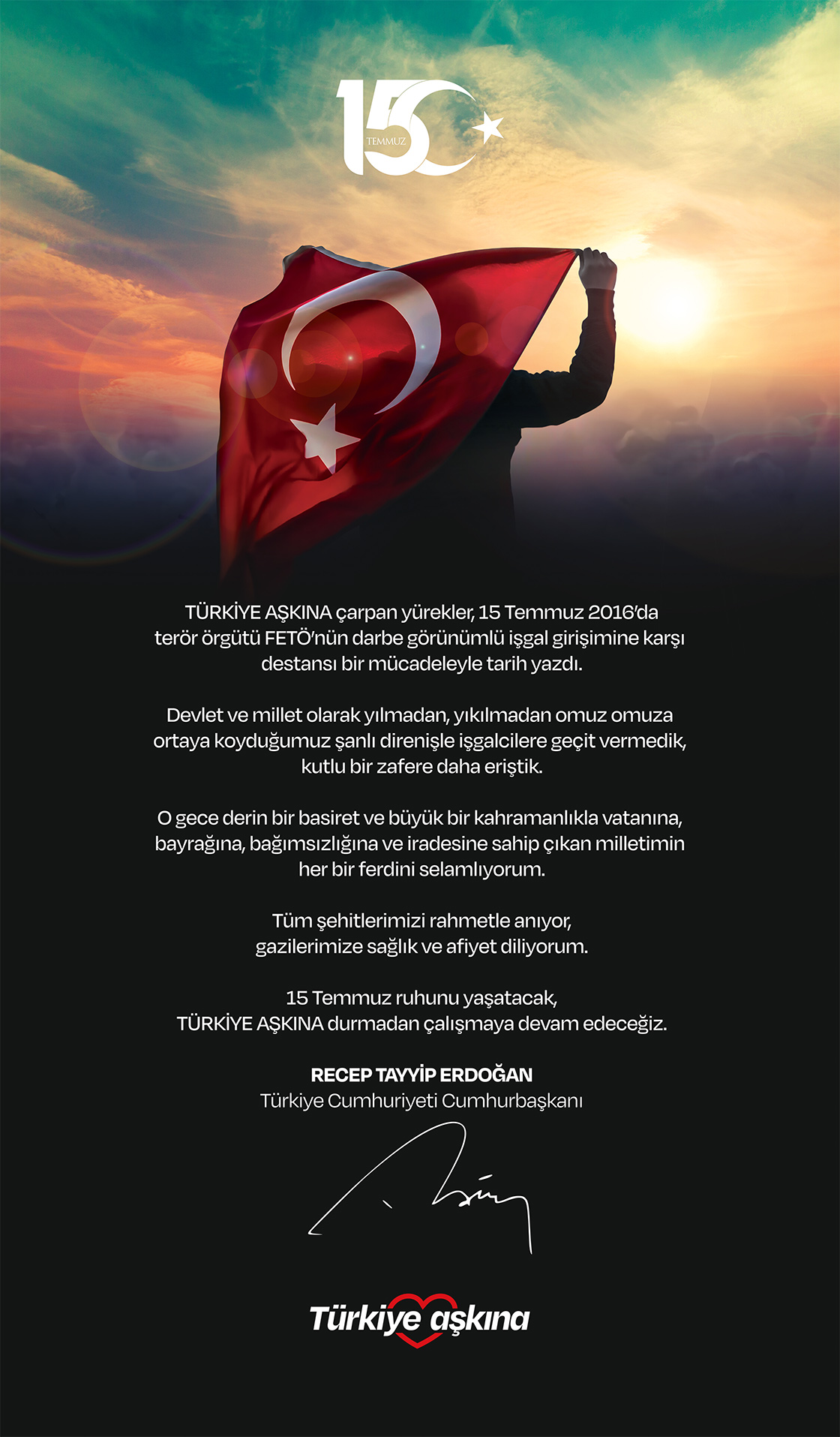 											SAYFA:1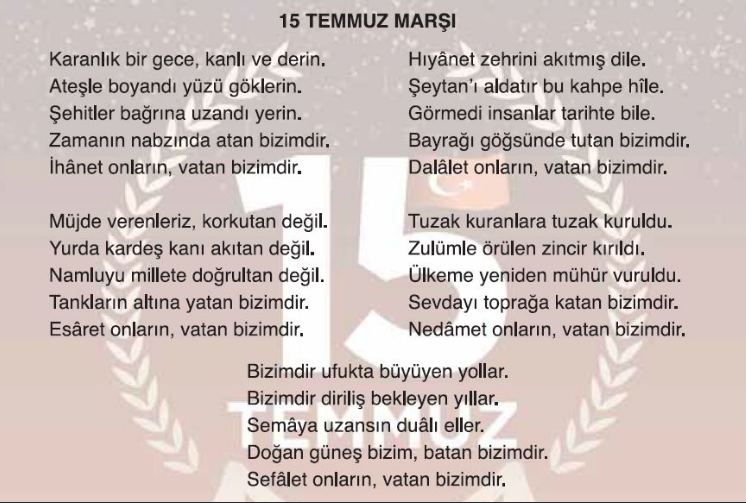 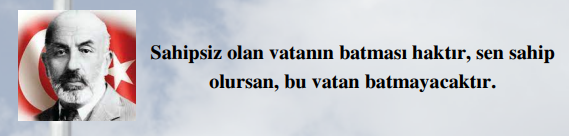 											SAYFA:2ÇEKİRGE 15 Temmuz 2016 Alışıktır bu millet darbelere ses etmez, boyun eğer sanıldı.Yapılan bu yanlışın geç farkına varıldı.Çanakkale ruhunun ölmediği görüldü Direndi bu milletim destan yazdı bu günde.Tank , top ,uçak geldiler hep birlikteHangi devlet destekledi biliyoruz elbetteÇiftçi , doktorla  işçi direndiler beraber Ölenlerin ardından yas tutacağız elbetUnutmamak gerekirÖlen şehit olsa da kalan millet muzaffer. Tunahan AKDUMAN   6/A         15 TEMMUZ15 Temmuz’da hainler saldırdıAma halkımız kurtardıFETÖ silahlarla saldırdıAma halkımız yine kazandıFETÖ onlarca tuzak kurduSavaşırken onlarca şehir olduŞehit olan askerlerimizKalbimizde birer taht kurduHerkes sokaklardaFETÖ o anda saldırıdaOnlarca şehit toprak altındaYıkılmadık yıkılmayız ASLABüşra İlayda ÇELİK6/D										SAYFA:315 TEMMUZU UNUTMADIK UNUTTURMADIK!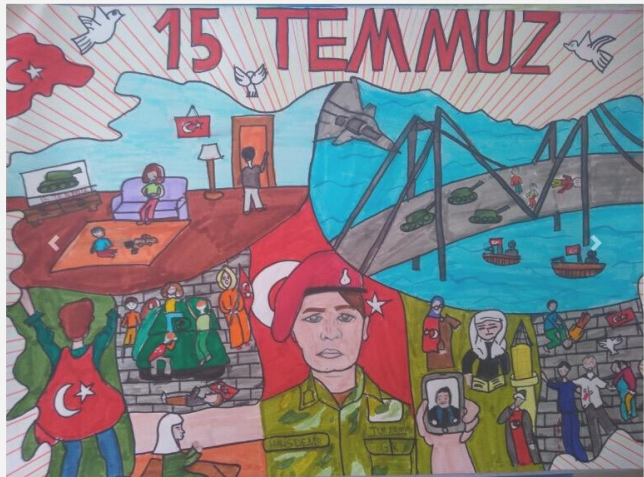 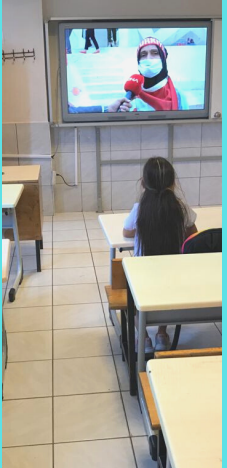 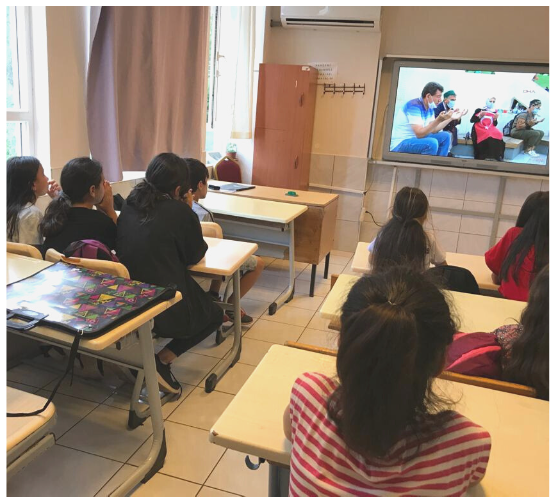 											SAYFA:4